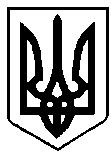  УКРАЇНАВАРАСЬКА МІСЬКА РАДАРІВНЕНСЬКОЇ ОБЛАСТІСьоме скликання(позачергова двадцять четверта  сесія)Р І Ш Е Н Н Я28 лютого 2018 року		                                                   №1028Про внесення змін до рішенняміської ради  від 15.10.2015 № 2198«Про затвердження Програмиблагоустрою міста Вараш на 2016 - 2020 роки»  З метою належного утримання, збереження та покращення стану об’єктів благоустрою, на підставі п.1 ч.3 ст.36 Закону України «Про благоустрій населених пунктів», на підставі пункту 22 частини 1 статті 26 Закону України «Про місцеве самоврядування в Україні», за погодженням з постійними комісіями міської ради,  Вараська міська рада  В И Р І Ш И Л А : 1 Внести до рішення міської ради  від 15.10.2015 № 2198 «Про затвердження Програми благоустрою міста Вараш на 2016 - 2020 роки» (далі – Програма),  такі зміни:1.1. Викласти в новій редакції Паспорт Програми, згідно з додатком 1.1.2. В розділі 4 Програми- таблицю 1 викласти в новій редакції, згідно з додатком 2.- таблицю 2 викласти в новій редакції, згідно з додатком 3.- таблицю 3 викласти в новій редакції, згідно з додатком 4.1.3. В розділі 5 Програми- таблицю 4 викласти в новій редакції, згідно з додатком 5.2. Рішення міської ради від 23.01.2018 № 989 «Про внесення змін до рішення міської ради від 15.10.2015 № 2197 «Про затвердження Програми благоустрою міста Вараш на 2016 – 2020 роки»  вважати таким, що втратило чинність.3. Реалізацію заходів Програми, що передбачають фінансування з міського бюджету, проводити в межах бюджетних призначень, визначених рішенням міської ради про бюджет міста на відповідний бюджетний період. 4. Контроль за виконанням рішення покласти на заступника міського голови з питань діяльності виконавчих органів ради, відповідно до розподілу службових обов’язків  та  постійну комісію з питань комунального майна, житлової політики, інфраструктури та енергозбереження.                Тзп міського голови                                                 І. Шумра                                                                                                     Додаток 1                                                                                       до рішення міської ради________________ 2018 року  №______ПАСПОРТПрограми благоустрою  міста  Вараш   на 2016 - 2020 роки  Тзп міського голови                                                 І. Шумра1.Ініціатор розроблення програмиВідділ комунальної власності виконавчого комітету Вараської міської ради2.Дата, номер і назва розпорядчого документа про розроблення міської програми:Розпорядження  в.о. міського головивід 21 липня  2015 року  №  210-р  «Про розробку проекту Програми благоустрою міста Кузнецовськ  на 2016- 2020 роки»3.Розробник програми: Відділ комунальної власності виконавчого комітету Вараської міської ради4.Співрозробники програми: -5.Відповідальний виконавець програми: Виконавчий комітет Вараської міської ради (відділ майна комунальної власності міста)6.Учасники програми: КМКП,  КП «МЕМ», КП «Благоустрій» КМР, Управління  містобудування, архітектури та капітального будівництва, Виконавчий комітет Вараської міської ради7.Термін реалізації програми: 2016-2020  роки7.1.Етапи виконання програми:                 І етап             - 2016 рік                  ІІ етап           -  2017 рік                 ІІІ етап          -  2018 рік                IVетап           -  2019 рік                 Vетап             - 2020 рік8.Перелік місцевих бюджетів, які беруть участь у виконанні програми:                 Міський бюджет  9.Загальний   обсяг   фінансових   ресурсів,   необхідних   для    реалізації  програми                   105 458,297   тис.грн.9.1.коштів міського бюджету                  105 406,297  тис.грн.в тому числі по роках             2016 рік  -  19 454,683 тис.грн.             2017 рік  -  23 653,635 тис.грн.             2018 рік   - 26 116,979 тис.грн.             2019 рік   - 17 498,00 тис.грн.             2020 рік   - 18 683,00 тис.грн.9.2.кошти обласного бюджету                          50,00 тис.грн.        9.3.Кошти громадської організації                           2,00 тис.грн